Annexe C : Mise en rayon des produits conformes livrés 			9.5 points Effectuer les calculs nécessaires au réassort des produits en rayon et en réserve.Annexe D : Ardoises promotionnelles 					10 points Préparer les ardoises annonçant les promotions des produits du terroir.+ 1 point pour le soin et la présentation des deux ardoises Références produitsCapacités du rayonStocks présent en rayonQuantités livrées0.5 pt / réponse Quantités de produits à implanter dans le rayon0.5 pt / réponseQuantités de produits à ranger en réserve 0.5 pt / réponseVIT 0011041064VIT 00417121055RAP 112105550RAP 113107532VRAC 41210 kg4 kg20kg6 kg14kgDétail des calculs pour la référence VIT 001 (1 point / calcul)Quantités de produits à implanter dans le rayon : 10 – 4 = 6Quantités de produits à ranger en réserve : 10 - 6 = 4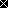 